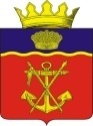 АДМИНИСТРАЦИЯКАЛАЧЕВСКОГО  МУНИЦИПАЛЬНОГО РАЙОНА             ВОЛГОГРАДСКОЙ ОБЛАСТИПОСТАНОВЛЕНИЕ от  14.08.2019г.     № 750О внесении изменений в постановление администрации                          Калачевского муниципального района Волгоградской области                                  от 30 сентября 2009 года №2255 «О создании комиссии «По соблюдению требований к служебному поведению муниципальных служащих и урегулированию конфликта интересов» администрации                        Калачевского муниципального района»  В связи с кадровыми изменениями  администрации Калачевского муниципального района постановляю:1.  Приложение №2 постановления администрации Калачевского муниципального района  от 30 сентября 2009 года №2255 «О создании комиссии «По соблюдению требований к служебному поведению муниципальных служащих и урегулированию конфликта интересов» администрации Калачевского муниципального района»  изложить в новой редакции  согласно  приложению.2. Настоящее постановление подлежит официальному опубликованию.3.Контроль исполнения настоящего постановления оставляю за собой.Глава  Калачевскогомуниципального района				     П.Н.ХаритоненкоПриложение  кпостановлению администрации  Калачевского муниципального района Волгоградской области«14»08.2019г.  №750Состав комиссии                                                                                                                 «По соблюдению требований к служебному поведению                           муниципальных служащих и урегулированию                                                 конфликта интересов»Земскова Н.П.	-первый заместитель Главы Калачевского муниципального                                  района, председатель комиссии;Мингалеева С.В.	-председатель комитета БФПиК администрации Калачевского муниципального района, заместитель председателя комиссии;Кряжова Ю.В.	-консультант по муниципальной службе и работе с кадрами    администрации Калачевского муниципального района ,  секретарь     комиссии;Попов В.В.	-начальник правового отдела администрации                                  Калачевского муниципального района, член                                 комиссии;Фетисова О.В.	-начальник отдела  экономики администрации                                   Калачевского муниципального района,  член  комиссии;Миронова А.Ю.	-начальник организационно-технического отдела   администрации   Калачевского муниципального района,     член  комиссии;Гонгало Т.А.	-консультант – ответственный секретарь  территориальной  административной Комиссии администрации Калачевского  муниципального   района;